Name of journal: World Journal of GastroenterologyESPS Manuscript NO: 33725Manuscript Type: ORIGINAL ARTICLE Observational StudyExpression of Annexin A5 in serum and tumor tissues from patients with colon cancer and its clinical significance Sun CH et al. Expression of Annexin A5 in serum and tumor tissueChong-Bing Sun, Ai-Yan Zhao, Shuai Ji, Xiao-Qing Han, Zuo-Cheng Sun, Meng-Chun Wang, Fu-Chang ZhengChong-Bing Sun, Ai-Yan Zhao, Xiao-Qing Han, Zuo-Cheng Sun, Meng-Chun Wang, Department of General Surgery, Weifang People's Hospital, Weifang 261000, Shandong Province, ChinaShuai Ji, Department of Anus and Intestine Surgery, Linqu People's Hospital, Weifang 261000, Shandong Province, ChinaAuthor contributions:  All authors contributed to the manuscript.Institutional review board statement: This study is approved by the local hospital review board.Informed consent statement: All cases enrolled have signed the consent statement.Conflict-of-interest statement: No conflict of interest.Data sharing statement: No additional data are available.Open-Access: This article is an open-access article which was selected by an in-house editor and fully peer-reviewed by external reviewers. It is distributed in accordance with the Creative Commons Attribution Non Commercial (CC BY-NC 4.0) license, which permits others to distribute, remix, adapt, build upon this work non-commercially, and license their derivative works on different terms, provided the original work is properly cited and the use is non-commercial. See: http://creativecommons.org/licenses/by-nc/4.0/ Manuscript source: Unsolicited manuscriptCorrespondence to: Fu-Chang Zheng, Associate Chief Physician, Department of General Surgery, Weifang People's Hospital, 151 Guangwen Road, Weifang 261000, Shandong Province, China. zhengfc@yeah.netTelephone: +86-536-8192599Received: February 27, 2017Peer-review started: February 27, 2017First decision: April 10, 2017Revised: June 20, 2017Accepted: August 9, 2017  Article in press:Published online:AbstractAIMTo investigate the expression of Annexin A5 in serum and tumor tissues from patients with colon cancer and its clinical significance.METHODSIn all, 93 patients with colon cancer who were treated at our hospital between February 2013 and March 2016 were included in the observation group, and 40 healthy individuals were included in the control group. Enzyme-linked immunosorbent assay was performed to determine the serum level of Annexin A5, while immunohistochemistry was performed to determine the expression of Annexin A5 in cancer tissues.RESULTSThe serum level of Annexin A5 was 0.184 ± 0.043 ng/mL in the observation group, which was significantly higher than that in the control group (P < 0.05). Annexin A5 expression was detected in 79.31% of the patients with lymph node metastasis, which was significantly higher than that in patients without lymph node metastasis (P < 0.05). Moreover, Annexin A5 expression was detected in 86.96% of the patients with stage III to IV disease, which was significantly higher than that in patients with stage I to II disease (P < 0.05). The serum level of Annexin A5 was 0.215 ± 0.044 ng/mL in patients whose tumors were positive for Annexin A5 expression, which was significantly higher than that in patients whose tumors were negative for Annexin A5 expression (P < 0.05). The serum level of Annexin A5 was correlated with Annexin A5 expression in colon cancer tissues (r = 0.312, P < 0.05); when the cutoff of > 0.148 ng/mL for the serum level of Annexin A5 was used in the diagnosis of colon cancer, the sensitivity was 83.90%, and the specificity was 57.50%.CONCLUSIONFor patients with colon cancer, Annexin A5 expression in cancer tissues was related to clinicopathological indicators; specifically, the serum level of Annexin A5 was related to Annexin A5 expression in cancer tissues and presented a certain diagnostic value.Key words: Annexin A5; Colon cancer; Serum; Immunohistochemistry© The Author(s) 2017. Published by Baishideng Publishing Group Inc. All rights reserved.Core tip: For patients with colon cancer, Annexin A5 expression in cancer tissues was related to clinicopathological indicators; specifically, the serum level of Annexin A5 was related to Annexin A5 expression in cancer tissues and presented a certain diagnostic value.Sun CB, Zhao AY, Ji S, Han XQ, Sun ZC, Wang MC, Zheng FC. Expression of Annexin A5 in serum and tumor tissues from patients with colon cancer and its clinical significance. World J Gastroenterol 2017; In pressINTRODUCTIONColon cancer is a common malignancy of the digestive tract. Studies have shown that the incidence of colon cancer is ≥ 0.005%[1] and that the incidence has continued to trend upwards in recent years because of risk factors such as diet and smoking[2,3] .Basic cancer research has shown that changes in the levels of certain molecules affect tumor proliferation and differentiation, which then affect the development and progression of malignant tumors[4]. Annexin A5 was discovered from human placenta for the first time and was found binding to phosphatidylserine in a calcium-dependent manner[5,6]. In this study, 93 patients with colon cancer who were treated at our hospital between February 2013 and March 2016 were included to investigate the expression of Annexin A5 in the serum and in cancer tissues. The objective was to investigate the relationship between Annexin A5 and colon cancer.MATERIALS AND METHODS General information In all, 93 patients with colon cancer (the observation group) who were treated at our hospital between February 2013 and March 2016 were included in this study. The inclusion criteria were as follows: (1) patients with pathologically confirmed colon cancer; (2) complete clinical and pathological data; and (3) informed consent and signed consent. The exclusion criteria were as follows: incomplete clinical or pathological data. Moreover, 40 healthy individuals who underwent a routine health check at our hospital were included as the control group. No significant difference was observed with respect to age or gender between the two groups (Table 1).Detection of the serum level of Annexin A5A fasting venous blood sample was collected in the morning and was centrifuged at 10000 r/min to separate the serum, which was then stored at -20 °C and tested within one week to determine the Annexin A5 level. The Roche automated biochemical analyzer E170 module was used for testing, and the assay kit was purchased from Shanghai Taikang Biotechnology Company Limited (Co. Ltd). The assay was performed according to the instructions given in the package insert. Control serum or standard was included with the kit. All procedures were performed in strict accordance with the instructions for use.ImmunohistochemistryParaffin sections were deparaffinized and rehydrated; 3 mm sections were incubated in 3% H2O2 at room temperature for 5 min, rinsed with deionized water (3 min  3 times), blocked with 10% milk protein (1g protein in 100 mL of purified water), and incubated at room temperature for 5 min. Next, the sections were incubated with a mouse anti-Annexin A5 antibody (Nanjing Biyuntian Biotechnology Co. Ltd.) for 2 h at 37 °C, followed by a PBS wash (5 min  3 times). Then, the slides were incubated with an HRP-labeled rabbit secondary antibody (Roche) for 30 min at 37 °C, followed by a PBS wash (5 min  3 times). Finally, the slides were incubated with NBT/BCIP reagent,  which was used to develop the reaction, for 5 min; the sections were counterstained, dehydrated, rendered transparent, mounted, and then observed under an OLIPICS electron microscope (Shanghai Precision Instrument Co. Ltd). All required reagents were purchased from Nanjing Taikang Biotechnology Co. Ltd.Criteria for test results Immunohistochemical staining was considered positive if yellow granules were present in the cytoplasm of tumor cells or stromal cells. The staining intensity was graded as follows: 0, no staining; 1, light yellow; 2, yellow; and 3, brown. The percentage of positive cells was determined as follows: 0, < 5%; 1, 5% to 24%; 2, 25% to 50%; 3, 51% to 74%; and 4, and ≥ 75%. The product of the staining intensity and the percentage of positive cells was either < 2 (negative) or ≥ 2 (positive).Statistical analysisSPSS v19.0 was used for statistical analysis. The measurement data were expressed as mean ± SD were analyzed by t-test. Count data were analyzed by the χ2 test. Spearman rank correlation analysis was performed to analyze potential correlations. A receiver operating characteristic curve was used to analyze the diagnostic value P < 0.05 was considered statistically significant. RESULTS Annexin A5 expression in cancer tissueNo significant difference was observed in the positive expression rate of Annexin A5 among patients of different ages and genders or those with different tumor diameters. Moreover, 79.31% of the patients with lymph node metastasis expressed Annexin A5, which was significantly higher than the percentage of patients without lymph node metastasis (P < 0.05); 86.96% of the patients with stage III to IV disease expressed Annexin A5, which was significantly higher than the percentage of patients with stage I to II disease (P < 0.05) (Table 2).The serum level of Annexin A5 in the observation group and the control groupThe serum level of Annexin A5 was significantly higher in the observation group than in the control group (P < 0.05) (Table 3).Correlation between the serum level of Annexin A5 and the expression of Annexin A5 in tumor tissue The serum level of Annexin A5 was 0.215 ± 0.044 ng/mL in patients whose colon tumors were positive for Annexin A5 expression, which was significantly higher than the corresponding value in patients whose colon tumors were negative for Annexin A5 (0.180 ± 0.021 ng/mL) (t = 4.599, P < 0.05). A Spearman rank correlation analysis showed that the serum level of Annexin A5 was related to the expression of Annexin A5 in tumor tissues (r = 0.312, P < 0.05).Diagnostic value of the serum level of Annexin A5The ROC curve for the value of the serum level of Annexin A5 in the diagnosis of colon cancer showed an area under the curve of 0.732 (P < 0.05). At the cutoff value of 0.148 ng/mL, the sensitivity was 83.90%, and the specificity was 57.50% (Figure 1).DISCUSSIONChanges in diet, excessive alcohol consumption, and genetic susceptibility factors promote the development and progression of colon cancer. In particular, among elderly male smokers aged 45 or older, the incidence of colon cancer is 0.005% or higher and has continued to trend upwards in recent years[7,8]. For colon cancer, the incidence of early blood and lymph node metastasis is high, which results in poor patient outcomes: the five years survival rate is < 35%, and the median survival time is < 32 mo[9-11]. Studies on the genetic and biological mechanisms of the development and progression of colon cancer may provide new targets for targeted immune therapy or methods of comprehensive biological therapy for colon cancer[12,13].Molecular changes play an important regulatory role in the development of malignant tumors. Cell surface connexins or membrane proteins can induce the activity of transcription initiation factors of downstream oncogenes, which promotes aberrant activation of the cell cycle in colonic epithelial mucosa cells and leads to excessive proliferation of cancer cells[14]. Accumulating experimental data indicate that phosphatidylserine exposition is associated with apoptosis and other cell death programs[15-17], which renders it an attractive target in imaging overall cell death. Annexin A5 is identified in blood vessel as a blood anticoagulation factor and it builds voltage-dependent calcium channelin phosphatidylserine bilayers[18,19]. Corsten et al[20] showed that through binding with strong affinity to phosphatidylserine, Annexin A5 offers an interesting opportunity for visualization of aggregate cell death[21,22], thus providing a fit benchmark for in vivo monitoring of anticancer treatment[23-26]. Recently, annexin A5 has been reported as a new mediator of cisplatin-induced apoptosis by inducing voltage-dependent anion channel oligomerization in human kidneyepithelial cells[27,28]. Annexin A5 forms N6-acetyllysine at specific positions of the amino-terminal region of the membrane protein, and as a result, it affects the formation of a transcriptional co-inhibitory complex and participates in transcriptional repression and silencing of tumor suppressor genes via H1 phosphorylation[29,30]. Previous studies have investigated the relationship between Annexin A5 and liver cancer or esophageal cancer and showed that uH2B-related monotone generalization increased the risk of malignant digestive tumors and promoted clinical progression[31-34]. This study explored not only the expression of uH2B in colon cancer tissue but also the diagnostic value of its serum level in the diagnosis of colon cancer.In this study, immunohistochemical staining showed significantly high expression of Annexin A5 in colon cancer tissue and demonstrated that the positive expression rate of Annexin A5 was significantly higher in patients with lymph node metastasis than in those without lymph node metastasis. This suggests that Annexin A5 may play a role in the promotion of the invasion of lymph nodes by colon cancer cells. Furthermore, approximately 80% of the patients with late-stage (III and IV) colon cancer expressed Annexin A5, which was significantly higher than the percentage of patients with stage II disease, which suggests that Annexin A5 significantly promotes the clinical progression and worsening of colon cancer. Annexin A5 induces the activation of second messengers in cancer cells, which promotes the production of cancer cell differentiation antigens, the proliferation and differentiation of colon cancer cells, and clinical progression.In conclusion, Annexin A5 was highly expressed in the serum and tumor tissues of patients with colon cancer, and its expression was closely related to the clinical stage and presence of lymph node metastasis in patients with colon cancer. Nevertheless, this study has certain limitations. For instance, we did not investigate the relationship between the expression of Annexin A5 and the long-term survival of patients with colon cancer.COMMENTSBackgroundColon cancer is a common malignancy of the digestive tract. Studies have shown that the incidence of colon cancer is ≥ 0.005% and that the incidence has continued to trend upwards in recent years because of risk factors such as diet and smoking.Research frontiersTo introduce briefly the current hotspots or important areas in the research field as related to your study. Basic cancer research has shown that changes in the levels of certain molecules affect tumor proliferation and differentiation, which then affect the development and progression of malignant tumors. Annexin A5 is a glycoprotein that contains a multiplex carboxyl terminus binding domain, which influences the differentiation of surface antigens on cancer cells and promotes tumor proliferation and invasionInnovations and breakthroughsTo summarize and emphasize the differences, particularly the advances, achievements, innovations and breakthroughs, as compared to other related or similar studies in the literature, which will allow the readers to assimilate the major points of your article. The objective was to investigate the relationship between Annexin A5 and colon cancer.ApplicationsTo summarize the practical applications of your research findings, so that readers may understand the perspectives by which this study will affect the field and future research.For patients with colon cancer, Annexin A5 expression in cancer tissues was related to clinicopathological indicators; specifically, the serum level of Annexin A5 was related to Annexin A5 expression in cancer tissues and presented a certain diagnostic value.Peer-reviewIn this manuscript, the authors investigate the expression of Annexin A5 in serum and tumor tissues from patients with colon cancer and its clinical significance.REFERENCES1 Chan M, Hugh-Yeun K, Gresham G, Speers CH, Kennecke HF, Cheung WY. Population-Based Patterns and Factors Associated With Underuse of Palliative Systemic Therapy in Elderly Patients With Metastatic Colon Cancer. Clin Colorectal Cancer 2017; 16: 147-153 [PMID: 27670894 DOI: 10.1016/j.clcc.2016.08.004]2 Kornmann M, Formentini A, Ette C, Henne-Bruns D, Kron M, Sander S, Baumann W, Kreuser ED, Staib L, Link KH. Prognostic factors influencing the survival of patients with colon cancer receiving adjuvant 5-FU treatment. Eur J Surg Oncol 2008; 34: 1316-1321 [PMID: 18313881 DOI: 10.1016/j.ejso.2008.01.019]3 Ueno K, Hazama S, Mitomori S, Nishioka M, Suehiro Y, Hirata H, Oka M, Imai K, Dahiya R, Hinoda Y. Down-regulation of frizzled-7 expression decreases survival, invasion and metastatic capabilities of colon cancer cells. Br J Cancer 2009; 101: 1374-1381 [PMID: 19773752 DOI: 10.1038/sj.bjc.6605307]4 Ashktorab H, Shakoori A, Zarnogi S, Sun X, Varma S, Lee E, Shokrani B, Laiyemo AO, Washington K, Brim H. Reduced Representation Bisulfite Sequencing Determination of Distinctive DNA Hypermethylated Genes in the Progression to Colon Cancer in African Americans. Gastroenterol Res Pract2016; 2016: 2102674 [PMID: 27688749 DOI: 10.1155/2016/2102674]5 Bohn H, Kraus W. [Isolation and characterization of a new placenta specific protein (PP10) (author's transl)]. Arch Gynecol 1979; 227: 125-134 [PMID: 485220 DOI: 10.1007/BF02103286]6 Boersma HH, Kietselaer BL, Stolk LM, Bennaghmouch A, Hofstra L, Narula J, Heidendal GA, Reutelingsperger CP. Past, present, and future of annexin A5: from protein discovery to clinical applications. J Nucl Med 2005; 46: 2035-2050 [PMID: 16330568]7 Weixler B, Warschkow R, Güller U, Zettl A, von Holzen U, Schmied BM, Zuber M. Isolated tumor cells in stage I &amp; II colon cancer patients are associated with significantly worse disease-free and overall survival. BMC Cancer 2016; 16: 106 [PMID: 26879046 DOI: 10.1186/s12885-016-2130-7]8 Rivera CA, Ahlberg NC, Taglia L, Kumar M, Blunier A, Benya RV. Expression of GRP and its receptor is associated with improved survival in patients with colon cancer. Clin Exp Metastasis 2009; 26: 663-671 [PMID: 19430935 DOI: 10.1007/s10585-009-9265-8]9 McArdle CS, McMillan DC, Hole DJ. The impact of blood loss, obstruction and perforation on survival in patients undergoing curative resection for colon cancer. Br J Surg 2006; 93: 483-488 [PMID: 16555262 DOI: 10.1002/bjs.5269]10 Mesker WE, Liefers GJ, Junggeburt JM, van Pelt GW, Alberici P, Kuppen PJ, Miranda NF, van Leeuwen KA, Morreau H, Szuhai K, Tollenaar RA, Tanke HJ. Presence of a high amount of stroma and downregulation of SMAD4 predict for worse survival for stage I-II colon cancer patients. Cell Oncol 2009; 31: 169-178 [PMID: 19478385 DOI: 10.3233/CLO-2009-0478]11 Grande R, Corsi D, Mancini R, Gemma D, Ciancola F, Sperduti I, Rossi L, Fabbri A, Diodoro MG, Ruggeri E, Zampa G, Bianchetti S, Gamucci T. Evaluation of relapse-free survival in T3N0 colon cancer: the role of chemotherapy, a multicentric retrospective analysis. PLoS One 2013; 8: e80188 [PMID: 24339871 DOI: 10.1371/journal.pone.0080188]12 Wang DQ, Wang K, Yan DW, Liu J, Wang B, Li MX, Wang XW, Liu J, Peng ZH, Li GX, Yu ZH. Ciz1 is a novel predictor of survival in human colon cancer.Exp Biol Med (Maywood) 2014; 239: 862-870 [PMID: 24928862 DOI: 10.1177/1535370213520113]13 Lederer A, Herrmann P, Seehofer D, Dietel M, Pratschke J, Schlag P, Stein U. Metastasis-associated in colon cancer 1 is an independent prognostic biomarker for survival in Klatskin tumor patients. Hepatology 2015; 62: 841-850 [PMID: 25953673 DOI: 10.1002/hep.27885]14 Kazmierczak PM, Burian E, Eschbach R, Hirner-Eppeneder H, Moser M, Havla L, Eisenblätter M, Reiser MF, Nikolaou K, Cyran CC. Monitoring Cell Death in Regorafenib-Treated Experimental Colon Carcinomas Using Annexin-Based Optical Fluorescence Imaging Validated by Perfusion MRI. PLoS One 2015; 10: e0138452 [PMID: 26393949 DOI: 10.1371/journal.pone.0138452]15 Chung S, Gumienny TL, Hengartner MO, Driscoll M. A common set of engulfment genes mediates removal of both apoptotic and necrotic cell corpses in C. elegans. Nat Cell Biol 2000; 2: 931-937 [PMID: 11146658 DOI: 10.1038/35046585]16 Krysko O, De Ridder L, Cornelissen M. Phosphatidylserine exposure during early primary necrosis (oncosis) in JB6 cells as evidenced by immunogold labeling technique. Apoptosis 2004; 9: 495-500 [PMID: 15192332 DOI: 10.1023/B:APPT.0000031452.75162.75]17 Holler N, Zaru R, Micheau O, Thome M, Attinger A, Valitutti S, Bodmer JL, Schneider P, Seed B, Tschopp J. Fas triggers an alternative, caspase-8-independent cell death pathway using the kinase RIP as effector molecule. Nat Immunol 2000; 1: 489-495 [PMID: 11101870 DOI: 10.1038/82732]18 Reutelingsperger CP, Hornstra G, Hemker HC. Isolation and partial purification of a novel anticoagulant from arteries of human umbilical cord. Eur J Biochem 1985; 151: 625-629 [PMID: 3896792 DOI: 10.1111/j.1432-1033.1985.tb09150.x]19 Demange P, Voges D, Benz J, Liemann S, Göttig P, Berendes R, Burger A, Huber R. Annexin V: the key to understanding ion selectivity and voltage regulation? Trends Biochem Sci 1994; 19: 272-276 [PMID: 7519374 DOI: 10.1016/0968-0004(94)90002-7]20 Corsten MF, Hofstra L, Narula J, Reutelingsperger CP. Counting heads in the war against cancer: defining the role of annexin A5 imaging in cancer treatment and surveillance. Cancer Res 2006; 66: 1255-1260 [PMID: 16452175 DOI: 10.1158/0008-5472.CAN-05-3000]21 Park N, Chun YJ. Auranofin promotes mitochondrial apoptosis by inducing annexin A5 expression and translocation in human prostate cancer cells. J Toxicol Environ Health A 2014; 77: 1467-1476 [PMID: 25343295 DOI: 10.1080/15287394.2014.955834]22 Hong M, Park N, Chun YJ. Role of annexin a5 on mitochondria-dependent apoptosis induced by tetramethoxystilbene in human breast cancer cells. Biomol Ther (Seoul) 2014; 22: 519-524 [PMID: 25489419 DOI: 10.4062/biomolther.2014.112]23 Vangestel C, Van de Wiele C, Mees G, Mertens K, Staelens S, Reutelingsperger C, Pauwels P, Van Damme N, Peeters M. Single-photon emission computed tomographic imaging of the early time course of therapy-induced cell death using technetium 99m tricarbonyl His-annexin A5 in a colorectal cancer xenograft model. Mol Imaging 2012; 11: 135-147 [PMID: 22469241]24 Shin DW, Kwon YJ, Ye DJ, Baek HS, Lee JE, Chun YJ. Auranofin Suppresses Plasminogen Activator Inhibitor-2 Expression through Annexin A5 Induction in Human Prostate Cancer Cells. Biomol Ther (Seoul) 2017; 25: 177-185 [PMID: 27956714 DOI: 10.4062/biomolther.2016.223]25 Deng S, Wang J, Hou L, Li J, Chen G, Jing B, Zhang X, Yang Z. Annexin A1, A2, A4 and A5 play important roles in breast cancer, pancreatic cancer and laryngeal carcinoma, alone and/or synergistically. Oncol Lett 2013; 5: 107-112 [PMID: 23255903 DOI: 10.3892/ol.2012.959]26 Schaper FL, Reutelingsperger CP. 99mTc-HYNIC-Annexin A5 in Oncology: Evaluating Efficacy of Anti-Cancer Therapies. Cancers (Basel) 2013; 5: 550-568 [PMID: 24216991 DOI: 10.3390/cancers5020550]27 Kwon YJ, Jung JJ, Park NH, Ye DJ, Kim D, Moon A, Chun YJ. Annexin a5 as a new potential biomarker for Cisplatin-induced toxicity in human kidney epithelial cells. Biomol Ther (Seoul) 2013; 21: 190-195 [PMID: 24265863 DOI: 10.4062/biomolther.2013.026]28 Jeong JJ, Park N, Kwon YJ, Ye DJ, Moon A, Chun YJ. Role of annexin A5 in cisplatin-induced toxicity in renal cells: molecular mechanism of apoptosis. J Biol Chem 2014; 289: 2469-2481 [PMID: 24318879 DOI: 10.1074/jbc.M113.450163]29 Tsukamoto H, Tanida S, Ozeki K, Ebi M, Mizoshita T, Shimura T, Mori Y, Kataoka H, Kamiya T, Fukuda S, Higashiyama S, Joh T. Annexin A2 regulates a disintegrin and metalloproteinase 17-mediated ectodomain shedding of pro-tumor necrosis factor-α in monocytes and colon epithelial cells. Inflamm Bowel Dis 2013; 19: 1365-1373 [PMID: 23702712 DOI: 10.1097/MIB.0b013e318281f43a]30 Tristante E, Martínez CM, Jiménez S, Mora L, Carballo F, Martínez-Lacaci I, de Torre-Minguela C. Association of a characteristic membrane pattern of annexin A2 with high invasiveness and nodal status in colon adenocarcinoma. Transl Res 2015; 166: 196-206 [PMID: 25795236 DOI: 10.1016/j.trsl.2015.02.006]31 Schurgers LJ, Burgmaier M, Ueland T, Schutters K, Aakhus S, Hofstra L, Gullestad L, Aukrust P, Hellmich M, Narula J, Reutelingsperger CP. Circulating annexin A5 predicts mortality in patients with heart failure. J Intern Med 2016; 279: 89-97 [PMID: 26223343 DOI: 10.1111/joim.12396]32 Ogawa K, Ohtsuki K, Shibata T, Aoki M, Nakayama M, Kitamura Y, Ono M, Ueda M, Doue T, Onoguchi M, Shiba K, Odani A. Development and evaluation of a novel (99m)tc-labeled annexin A5 for early detection of response to chemotherapy. PLoS One 2013; 8: e81191 [PMID: 24324676 DOI: 10.1371/journal.pone.0081191]33 Paweletz CP, Ornstein DK, Roth MJ, Bichsel VE, Gillespie JW, Calvert VS, Vocke CD, Hewitt SM, Duray PH, Herring J, Wang QH, Hu N, Linehan WM, Taylor PR, Liotta LA, Emmert-Buck MR, Petricoin EF 3rd. Loss of annexin 1 correlates with early onset of tumorigenesis in esophageal and prostate carcinoma.Cancer Res 2000; 60: 6293-6297 [PMID: 11103786]34 Zaidi AH, Gopalakrishnan V, Kasi PM, Zeng X, Malhotra U, Balasubramanian J, Visweswaran S, Sun M, Flint MS, Davison JM, Hood BL, Conrads TP, Bergman JJ, Bigbee WL, Jobe BA. Evaluation of a 4-protein serum biomarker panel-biglycan, annexin-A6, myeloperoxidase, and protein S100-A9 (B-AMP)-for the detection of esophageal adenocarcinoma. Cancer 2014; 120: 3902-3913 [PMID: 25100294 DOI: 10.1002/cncr.28963]P-Reviewer:  Faerch K, GordonLG S-Editor: Qi Y   L-Editor:   E-Editor:Specialty type: Gastroenterology and hepatologyCountry of origin: ChinaPeer-review report classificationGrade A (Excellent): 0Grade B (Very good): B, BGrade C (Good): 0Grade D (Fair): 0Grade E (Poor): 0Table 1 General information (mean ± SD)Table 2 Relationship between Annexin A5 and clinicopathological features of patients with colon cancer n (%)Table 3 Serum level of Annexin A5 in the two groups (mean ± SD, ng/mL)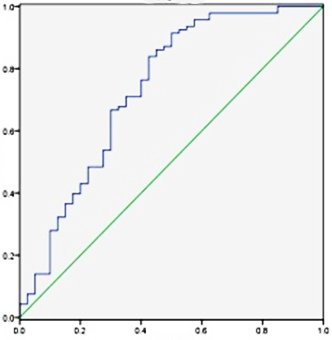 1-SpecificityFigure 1 ROC curve for the value of the serum level of Annexin A5 in the diagnosis of colon cancer.GroupnM/FAge (yr)Observation group9354/3953.29 ± 9.49Control group 4027/1352.17 ± 8.14t/1.0460.65P> 0.05> 0.05Clinicopathological FeaturesnPositiveχ2P valueGenderM5431 (57.41)0.023> 0.05F3923 (58.97)0.023> 0.05Age, yr≥ 55 4729 (61.70)0.516> 0.05< 50 4625 (54.35)0.516> 0.05Lymph node metastasisYes2923 (79.31)7.812< 0.05No6431 (48.44)7.812< 0.05Tumor diameter (cm)≥ 5 5129 (56.86)0.067> 0.05< 5 4225 (59.52)0.067> 0.05Tumor stageI to II4714 (29.79)31.204< 0.05III to IV4640 (86.96)31.204< 0.05GroupnAnnexin A5tP valueObservation group930.184 ± 0.0432.904< 0.05Control group400.159 ± 0.0512.904< 0.05